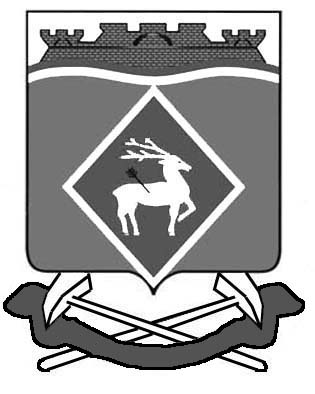      РОССИЙСКАЯ ФЕДЕРАЦИЯРОСТОВСКАЯ ОБЛАСТЬМУНИЦИПАЛЬНОЕ ОБРАЗОВАНИЕ«ЛИТВИНОВСКОЕ СЕЛЬСКОЕ ПОСЕЛЕНИЕ»АДМИНИСТРАЦИЯ ЛИТВИНОВСКОГО СЕЛЬСКОГО ПОСЕЛЕНИЯРАСПОРЯЖЕНИЕ 27 декабря  2023 года                            №  80                         c. ЛитвиновкаОб  утверждении   плана реализациимуниципальной программы Литвиновского сельского поселения «Развитие физической культуры и спорта»  на 2024годВ соответствии с постановлением Администрации Литвиновского сельского поселения от 28 февраля 2018 года № 81 «Об утверждении Порядка разработки, реализации и оценки эффективности муниципальных программ Литвиновского сельского поселения»:1. Утвердить план реализации муниципальной программы Литвиновского сельского поселения «Развитие физической культуры и спорта» на 2024 год (далее – план реализации) согласно приложению.2. Гусаковой А.П обеспечить исполнение плана реализации указанного в п.1 настоящего распоряжения3. Настоящее распоряжение вступает в силу после его подписания и распространяется на правоотношения, возникшие с 01.01.2024 года.4. Контроль за выполнением распоряжения оставляю за собой.Глава Администрации Литвиновскогосельского поселения                                           И.Н. ГерасименкоПриложение № 1к распоряжению Администрации Литвиновского сельского поселенияот 27 декабря 2023г.  № 80Планреализации муниципальной программы «Развитие физической культуры и спорта» на 2024 год*> Объем расходов приводится на очередной финансовый год.	Ведущий специалист:                                                   О.И. Романенко№ п/пНаименование подпрограммы,основного мероприятия,мероприятия ведомственной целевой программы, контрольного события программыОтветственный 
 исполнитель  
  (ФИО)Ожидаемый результат  (краткое описание)Срок    
реализа-ции 
  (дата)Объем расходов <*> (тыс. руб.)Объем расходов <*> (тыс. руб.)Объем расходов <*> (тыс. руб.)Объем расходов <*> (тыс. руб.)Объем расходов <*> (тыс. руб.)№ п/пНаименование подпрограммы,основного мероприятия,мероприятия ведомственной целевой программы, контрольного события программыОтветственный 
 исполнитель  
  (ФИО)Ожидаемый результат  (краткое описание)Срок    
реализа-ции 
  (дата)всегообластной
   бюджетфедеральный бюджетместный бюджетвнебюджетные
источники123456789101Программа «Развитие физической культуры и спорта»     Гусакова А.ПУстойчивое развитие физической культуры           и спорта на территории  Литвиновского сельского поселенияX17,50,00,017,50,01.1Основное  мероприятие                   1.1.1Физическое воспитание населения Литвиновского сельского поселения  и обеспечение организации и проведения физкультурных и массовых спортивных мероприятийМартыщенко О.А Гусакова А.ПУстойчивое развитие физической культуры           и спорта на территории  Литвиновского сельского поселения31.12.2024 г.17,50,00,017,50,0Итого по муниципальной программе17,50,00,017,50,0